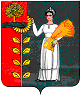 СОВЕТ ДЕПУТАТОВ
СЕЛЬСКОГО ПОСЕЛЕНИЯ СРЕДНЕМАТРЕНСКИЙ СЕЛЬСОВЕТ
Добринского муниципального района Липецкой области26-я сессия V-го созыва19.05.2017                                                  с. Средняя Матренка	№ 88-рсО   Программе комплексного развития  систем  транспортной инфраструктуры на территории сельского поселения Среднематренский сельсовет  на 2017-2025 годы       Руководствуясь Градостроительным кодеком с  Российской Федерации от 29.12.2004г., Федеральным законом  от  08.11.2007г.  № 257-ФЗ «Об автомобильных дорогах и о дорожной деятельности в Российской Федерации и о внесении изменений в отдельные законодательные акты Российской Федерации», Федеральным законом от 10.12.1995г. №196-ФЗ «О безопасности дорожного движения»,Постановлением Правительства Российской Федерации от 23.10.1993г. №1090, Постановлением Правительства Российской Федерации от 25.12.2015г. №1440 «Об утверждении требований к программам комплексного развития транспортной инфраструктуры поселений, городских округов», Уставом сельского поселения Среднематренский сельсовет,  учитывая решение постоянной комиссии по экономике бюджету, муниципальной собственности и социальным вопросам, Совет депутатов сельского поселения Среднематренский сельсовет РЕШИЛ:1.Принять Программу комплексного развития  систем  транспортной инфраструктуры на территории сельского поселения Среднематренский сельсовет                                                       на 2017-2025 годы (прилагается).2. Направить указанный нормативно-правовой акт главе сельского поселения для подписания и официального обнародования.3. Настоящее решение вступает в силу со дня его официального обнародования.Председатель Совета депутатовсельского поселенияСреднематренский сельсовет                                               Н.А.Гущина                                                                                                                                                                                        Принятарешением Совета сельского поселенияСреднематренский сельсоветот 19.05.2017 г. № 88-рсПрограмма  комплексного развития систем транспортной инфраструктуры на территории сельского поселения Среднематренский сельсовет на 2017-2025 годыСодержаниеПрограмма       комплексного развития систем транспортной инфраструктуры                                                       на территории сельского поселения Среднематренский сельсовет на 2017-2025 годы1. Паспорт программы2. Характеристика существующего состояния транспортной инфраструктуры сельского поселения Среднематренский сельсовет2.1.Социально — экономическое состояние сельского поселения Среднематренский сельсовет.Сельское поселение Среднематренский сельсовет - муниципальное образование, представляющее собой часть территории Добринского муниципального района Липецкой области Российской Федерации. Климат умеренно-континентальный. Сельское поселение   расположено на западе Добринского муниципального района, расположенного в юго-восточной части Липецкой области и в центре Европейской части России. Территория сельского поселения граничит на севере с сельскими поселениями Нижнематренский сельсовет  и Дуровский сельсовет, на востоке с сельским поселением Среднематренский сельсовет,  на юге с сельским поселением Верхнематренский сельсовет, на западе с Усманским муниципальным районом.Площадь сельского поселения составляет 5471,3 га. Численность населения на 01.01.2017г. составила 757 человек. На территории поселения расположено 6 населенных пункта: с. Средняя Матренка, д.Асташевка, д. Александровка, д. Коновка, д.Елизаветинка, д.Никольское 2-е.  Центр сельского поселения –с. Средняя Матренка,  с населением 539 человек.Сельское поселение Среднематренский сельсовет расположено на юго-востоке Липецкой области.  От города Липецка поселение находится на расстоянии 120 км. С городом Липецк его связывают дорога с твердым покрытием. На территории поселения находятся объекты благоустройства: спортивные площадки, открытые водоемы; зеленые насаждения; место массового пребывания людей; малые архитектурные формы; водоразборные колонки; места захоронения.В населенных пунктах поселения обслуживаются объекты уличного освещения, устройства наружного освещения.Основным и единственным видом внешнего транспорта поселения является автомобильный. 2.2.Транспортная инфраструктура         В полномочия местного самоуправления входят вопросы содержания и строительства автомобильных дорог общего пользования, мостов и иных транспортных инженерных сооружений в границах населенных пунктов (за исключением автомобильных дорог общего пользования, мостов и иных транспортных инженерных сооружений федерального и регионального значения), а также создание условий для предоставления транспортных услуг населению и организация транспортного обслуживания.    По территории сельского поселения проходят участки автомобильных дорог, являющихся собственностью Липецкой области, протяженность которых по территории сельского поселения составляет 14,7 км. Дороги относятся к IV-V категории, имеют различное покрытие и находятся, большей частью в удовлетворительном состоянии (Таблица 1). Основу дорожной сети сельского поселения составляют автомобильные дороги "Добринка-Верхняя Матренка", идущая через с.Средняя Матренка с юга на северо-восток направлении.С севера на юг, практически по центру поселения проходит автодорога «Ст.Хворостянка-Дурово-Средняя Матренка». По ним осуществляется въезд в населенные пункты сельсовета, транспортное сообщение между ними и другими муниципальными образованиями.     Улично-дорожная сеть населенных пунктов поселения обеспечивает внутренние транспортные связи, включает в себя въезды и выезды на территорию населенных пунктов, главные улицы застройки, основные и второстепенные проезды.Главные улицы являются основными транспортными и функционально-планировочными осями территории застройки. Они обеспечивают транспортное обслуживание жилой застройки.Основные проезды обеспечивают подъезд транспорта к группам жилых зданий.
Второстепенные проезды обеспечивают подъезд транспорта к отдельным зданиям.                            Улично-дорожная сеть населенных пунктов входит в состав зоны инженерной и транспортной инфраструктуры и представляет собой часть территории, ограниченную красными линиями и предназначенную для движения транспортных средств и пешеходов, прокладки инженерных коммуникаций, 	размещения	зеленых насаждений и шумозащитных   устройств,   установки   технических   средств   информации   и   организации движения.Перечень   автомобильных   дорог    общего   пользования   Липецкой   области, являющихся областной собственностьюТаблица 12.3.Общественный пассажирский транспорт.Важное значение для обеспечения жизнедеятельности поселения имеет общественный пассажирский транспорт. В последние годы в его структуре происходят существенные организационные изменения, связанные с высокой конкуренцией со стороны субъектов малого бизнеса, осуществляющих перевозки пассажиров на микроавтобусах.     Транспортные    услуги на    территории    сельского    поселения оказывает    ОАО "Добринское автотранспортное предприятие". Автобусное сообщение с райцентром и другими населенными пунктами осуществляется ежедневно по маршруту "Добринка – Плоская Вершина»).Автобусного движения внутри сел не имеется.Улично-дорожная сеть населенных пунктов поселения обеспечивает внутренние транспортные связи, включает в себя въезды и выезды на территорию сел, главные улицы застройки, основные и второстепенные проезды.Улично-дорожная сеть населенных пунктов представлена следующими категориями улиц:- главная улица;-улица в жилой застройке: основная, второстепенная (переулок), проезд.Главными транспортными связями населенных пунктов являются: ул.Центральная, ул.Мира, ул.Молодежная, остальные жилые улицы, их трассировка приближена к условиям существующего рельефа и окружающего ландшафта.Главные улицы в центральной части с.Средняя Матренка имеют асфальтобетонное покрытие, остальные улицы и дороги имеют 31,4 % асфальтовое покрытие, в основном –грунтовые или отсыпаны щебнем.   Дорожную сеть сел имеет нерегулярную сетку улиц, подчиненную рельефу местности и расположению улиц.Основной планировочной осью центральной усадьбы с. Средняя Матренка является ул. Центральная, вдоль которой расположены  здание администрации поселения, фельшерско-акушерского пункта, Дома Культуры с.Средняя Матренка, отделения почтовой связи, филиал   сбербанка,  предприятия торговли, которые формируют общественный центр поселения.Существующие искусственные сооружения в селе-земляные плотины, обеспечивающие транспортную и пешеходные связи через реки и овраги.Уличная сеть и внепоселковые дороги, решены как взаимосвязанные элементы единой транспортной внутрихозяйственной и районной сети, обеспечивающей внутри поселковые и внешние связи на всех этапах последовательного преобразования планировочной структуры населенного пункта.3. Характеристика деятельности в сфере транспорта, оценка транспортного спроса.      Перспективы развития   транспортной  инфраструктуры сельского поселения Среднематренский сельсовет связаны с реконструкцией и модернизацией транспорта, как в областном масштабе, так и на муниципальном уровне, вызванной недостаточной протяженностью и низким техническим уровнем дорог.   Существует   острая   нехватка   средств   на   строительство,   реконструкцию,   ремонт   и содержание дорог общего пользования местного значения.Перечисленные проблемы автодорожного комплекса ставят в число первоочередных задач реализацию проектов улучшению транспортно-эксплуатационного состояния существующейсети автомобильных дорог общего пользования и сооружений на них,  приведение технических параметров и уровня инженерного оснащения дорог  в соответствие с достигнутыми размерами интенсивности движения. Характеристика автомобильных дорог дана в таблице:                                                                          ПЕРЕЧЕНЬавтомобильных дорог общего пользования,                                                                                       расположенных на территории  сельского поселения                                           Среднематренский сельсовет  Таблица 23.1. Анализ состава парка транспортных средой и уровни автомобилизации сельского поселения, обеспеченность парковками (парковочными местами).Автомобильный парк сельского поселения преимущественно состоит из легковых автомобилей, принадлежащих частым лицам. Детальная информация видов транспорта отсутствует. За период 2016-2017 годы отмечается рост транспортных средств и уровня автомобилизации населения. Храпение транспортных средств осуществляется на придомовых территориях. Парковочные места имеются у всех объектов социальной инфраструктуры и у административных зданий хозяйствующих организаций.Оценка уровня автомобилизации населения па территории сельского поселения Среднематренскийсельсовет:Таблица 34. Характеристика работы транспортных средств общего  пользования,                                               включая анализ пассажиропотока.Передвижение по территории населенных пунктов сельского поселения осуществляется с использованием   личного   транспорта,  либо   в   пешем   порядке.   Автобусное  движение   между райцентром и областным центром организовано в соответствии с расписанием. Информация об объемах пассажирских перевозок необходимая для анализа пассажиропотока отсутствует.5.Характеристика пешеходного и велосипедного передвижения.Для передвижения пешеходов тротуары не предусмотрены. Специализированные дорожки для велосипедного передвижения па территории поселения не предусмотрены. Движение велосипедистов осуществляется в соответствии с требованиями МДД по дорогам общего пользования.6.Характеристика движения грузовых транспортных средств.Транспортные организации, осуществляющие грузовые перевозки на территории сельского поселения - отсутствуют.Грузовые транспортные средства, принадлежащие собственникам всех видов собственности на территории поселения, составляют 10 единиц.По необходимости,  грузы сельскохозяйственного назначения, перевозятся привлеченным транспортом.Администрация сельскогопоселения, для содержания автомобильных дорог общего пользования местного значения,  своихтранспортных средств не имеет.Для прохождения технического обслуживания автотранспорта,собственная производственно-техническая база, оборудование и персонал в Поселении - отсутствует.7.Анализ уровня безопасности дорожного движения.Транспорт является источником опасности не только для пассажиров, но и для населения. Из всех источников опасности на автомобильном транспорте большую угрозу для населения представляют дорожно-транспортные происшествия. Основная часть происшествий происходит из-за    нарушения     правил    дорожного    движения,     превышения    скоростного    режима    и неудовлетворительного качества дорожных покрытий.Крупными   авариями   на   автотранспорте   могут   быть   дорожно-транспортные   аварии   с участием пассажирских автобусов с числом пострадавших и погибших до  3 человек.Ситуация, связанная с аварийностью на транспорте, неизменно сохраняет актуальность в связи с несоответствием дорожно-транспортной инфраструктуры потребностям участников дорожного движения, их низкой дисциплиной, а также недостаточной эффективностью функционирования системы обеспечения безопасности дорожного движения. В настоящее время решение проблемы обеспечения безопасности дорожного движения являемся одной из важнейших задач. Для эффективного решения проблем, связанных с дорожно-транспортной аварийностью, непрерывно обеспечивать системный подход к реализации мероприятий по повышению безопасности дорожного движения.8. Оценка уровни негативного воздействия транспортной инфраструктуры на окружающую среду, безопасность и здоровье человека.Автомобильный транспорт и инфраструктура автотранспортного комплекса относится к главным источникам загрязнения окружающей среды.Основной причиной высокого загрязнения воздушного бассейна выбросами автотранспорта является увеличение количества автотранспорта, его изношенность и некачественное топливо. Отработавшие газы двигателей внутреннего сгорания содержат вредные вещества и соединении, в том числе канцерогенные. Нефтепродукты, продукты износа шин, тормозных накладок, хлориды, используемые в качестве антиобледенителей дорожных покрытий, загрязняют придорожные полосы и водные объекты.Главный компонент выхлопов двигателей внутреннего сгорания (кроме шума)-окись углерода (угарный газ) – опасен для человека, животных, вызывает отравление различной степени в зависимости от концентрации. При взаимодействии выбросов автомобилей и смесей загрязняющих веществ в воздухе могут образоваться новые вещества, более агрессивные. На прилегающих территориях к автомобильным дорогам вода, почва и растительность является носителями ряда канцерогенных веществ. Недопустимо выращивание здесь овощей, фруктов и скармливание травы животным.Одним из направлений в работе по снижению негативного влияния автотранспорта на загрязнение окружающей среды является дальнейшее расширение использования альтернативного топлива–сжатого 	и        сжиженного        газа, благоустройство дорог, контроль работы двигателей.9. Опенка нормативно-правовой базы, необходимой для функционирования и развития транспортной системы поселения.Основными документами, определяющими порядок функционирования и развития транспортнойинфраструктуры являются:Градостроительный кодекс РФ от 29.12.2004г. №190-ФЗ (ред.  от 30.12.2015г.);2. Федеральный закон от  08.11.2007г. №257-ФЗ (ред. от 15.02.2016г.)«Об автомобильных дорогах ио дорожной деятельности в Российской Федерации и о внесении изменений в отдельные законодательные акты Российской Федерации»;          3.Федеральный закон от 10.12.1995г. №196-ФЗ(ред. or28.11.2015г.) «О безопасности дорожного движения»:4.	Постановление Правительства РФ от 23.10.1993г. №1090 (ред. от 21.01.2016г.)«Оправилах дорожного движения»;Постановление Правительства РФ от 25.12.2015г.№1440 «Об утверждении требований к программам комплексного развития транспортной инфраструктуры поселений, городских округов»;Генеральный план сельского поселения Среднематренский сельсовет, утвержденный решением Совета депутатов сельского поселения Среднематренский сельсовет № 243-рс от 02.02.2015г.;Нормативно-правовая база необходимая для функционирования и развития транспортнойинфраструктуры сформирована.10. Прогноз транспортного  спроса, изменение объемов и характера передвижения населенияи перевозок грузов на территории поселения.10.1. Прогноз социально-экономического и градостроительного развития поселения.В период реализации программы прогнозируется тенденция небольшого роста численности населения, обусловленная созданием комфортных социальных условий для проживания граждан, в том числе молодых семей, что в свою очередь будет способствовать восстановлению процессов естественного прироста населения.На территории сельского поселения расположено 6 населенных пунктов, в которых проживает 757 человек", в том числе: трудоспособного возраста 415 человек, дети от 0 до 16 лет – 102 человека. На прирост численности населения влияют многие факторы, в том числе положительные показатели миграционного прироста, удобное расположение вблизи центра.Из большего числа нормативных критериев (обеспеченность школами, детскими дошкольными учреждениями, объектами соцкультбыта, инженерными сетями, дорогами и др.) наиболее приоритетным является обеспеченность жителей жильём, состоянием дорог большинства населенных пунктов.Решение этих задач возможно при увеличении объёмов строительства жилья за счёт всех источников финансирования. Всё это потребует большой работы попривлечению инвесторов к реализации этой программы.10.2. Характеристика существующих условий и перспектив развития и размещения транспортной инфраструктуры сельского поселения.С учетом того, что территория   сельского поселения по состоянию на 01.01.2017 года  не является привлекательной для инвесторов (невысокий уровень коммунальной, социальной логистической  инфраструктуры, отсутствие общераспространенных полезных ископаемых и др.), перспективы развития транспортнойинфраструктуры связаны	только свозможным	развитием  сельскохозяйственного производства.С	учетом	 сложившихся цен	на сельскохозяйственную продукцию и возможностей государства и сельскохозяйственных производителей на период до 2025 года высоких темпов развития и  размещения транспортной инфраструктуры   сельского поселения не ожидается.Мероприятия по обеспечению территории сельского поселения объектами транспортной инфраструктурыТаблица 4Технико – экономические показатели сельского поселения Среднематренский сельсоветТаблица 511.Прогноз   транспортного   спроса   поселения,   объемов   и   характера   передвижении населения и перевозок грузов по видам транспорта, имеющегося на территории поселения.С учетом сложившейся экономической ситуации, характер и объемы передвижения населения и перевозки грузов практически не изменяются.12.Прогноз развития транспортной инфраструктуры но видам транспорта.В период реализации Программы транспортная инфраструктура по видам транспорта не терпит существенных изменений. Основным видом транспорта остается автомобильный. Транспортная связь с районным, областным центрами будет осуществляться общественным транспортом (автобусное сообщение), внутри населенных пунктов личным транспортом ипешеходное сообщение. 13.Прогноз развития дорожной сети поселения.Основными направлениями развития дорожной сети поселения в период реализации Программы будет являться сохранение протяженности, соответствующим нормативным требованиям, автомобильных дорог общего пользования за счет ремонта и капитального ремонта автомобильных дорог, поддержание автомобильных дорог на уровне соответствующим категориямдорог, путем нормативного содержания дорог повышения качества и безопасности дорожной сети.14.Прогноз уровня автомобилизации, параметров дорожного движения.При сохранившейся тенденции к увеличению уровня автомобилизации населения, с учетом прогнозируемого  увеличения   количества  транспортных  средств,  без  изменения  пропускной способности   дорог,   предполагается   повышение   интенсивности   движения,   по   основным направлениям к объектам тяготения.Прогноз изменения уровня автомобилизации и количества автомобилей у населения на территории сельского поселения Среднематренский сельсоветТаблица 615.Прогноз показателей безопасности дорожного движения.Предполагается незначительный рост аварийности. Это связано с увеличением парка автотранспортных средств и неисполнением участниками дорожного движения правил дорожного движения. Факторами, влияющими на снижение аварийности станут обеспечение контроля за выполнением мероприятий по обеспечению безопасности дорожного движения, развитие целевой системы воспитания и обучения детей безопасномуповедению на улицах и дорогах, проведение разъяснительной и предупредительно-профилактической работы среди населения по вопросам обеспечения безопасности дорожного движения с использованием СМИ.16.Прогноз негативного воздействия транспортной инфраструктуры на окружающую среду и здоровье человека.В период действия Программы, не предполагается изменения центров транспортного тяготения, структуры, маршрутов и объемов грузовых и пассажирских перевозок. Причиной увеличения негативного воздействия на окружающую среду и здоровье населения, станет рост автомобилизации населения в совокупности с ростом его численности в связи с чем, усилится загрязнение атмосферы выбросами в воздух дыма и газообразных загрязняющих веществ и увеличением воздействия шума на здоровье человека.17.Принципиальные варианты развития транспортной инфраструктуры и их укрупненнуюоценку по целевым показа гелям (индикаторам) развития транспортной инфраструктурыс последующим выбором предлагаемого к реализации варианта.Автомобильные дороги подвержены влиянию природной окружающей среды, хозяйственной деятельности человека и постоянному воздействию транспортных средств, в результате чего меняется технико-эксплуатационное состояние дорог. Состояние сети дорог определяется своевременностью, полнотой и качеством выполнения работпо содержанию и  капитальному ремонту и зависит напрямую от объемов финансирования. В условиях,когда объем инвестиций в дорожной комплекс является явно недостаточным, а рост уровня автомобилизации значительно опережает темпы роста развития дорожной инфраструктуры на первый план выходят работы посодержанию и эксплуатации дорог. Поэтому в Программе выбирается вариант качественного содержания и капитального ремонта дорог.18.Перечень мероприятий (инвестиционных проектов) по проектированию, строительству, реконструкции объектов транспортнойинфраструктуры.С учетом сложившейся экономической ситуацией, мероприятия по развитию транспортной инфраструктуры по видам транспорта, поразвитию транспорта общего пользования, по развитию инфраструктуры для легкового автомобильного транспорта, по развитию пешеходного и велосипедного передвижения, по развитию инфраструктуры для трудового транспорта, транспортных средств коммунальных и дорожных служб в период реализации Программы не предусматриваются.19.Мероприятия по развитию дорог поселения.В целях повышения качественного уровня дорожнойсети сельского поселения, снижения уровня аварийности, связанной с состоянием дорожного покрытия и доступности к центрам тяготения и территориям перспективной застройки, предлагается в период действия Программы реализовать следующий комплекс мероприятий по развитию дорог поселения:ПЕРЕЧЕНЬпрограммных мероприятий Программы комплексного развития систем транспортной инфраструктуры на территории сельского поселения Среднематренский сельсовет на 2017-2025годыТаблица 720.Оценка объемов и источников финансирования мероприятий попроектированию, строительству, реконструкции объектов транспортной инфраструктуры предлагаемого к реализации варианта развития транспортной инфраструктурыФинансовой основой реализации муниципальной программы являются средства бюджета администрации Добринского муниципального района. Ежегодные объемы финансирования программы определяются в соответствии с утвержденным бюджетом администрации Добринского муниципального районана соответствующий финансовый год и с учетом дополнительных источников финансирования.Финансирование мероприятий Программы осуществляется в следующих формах бюджетных ассигнований: оплата муниципальных контрактов на поставку товаров, выполнение работ, оказание услуг для муниципальных нужд в целях реализации полномочий сельского поселения по ремонту дорог местного значения.          Средства, необходимые на реализацию мероприятий Программы, рассчитаны для проектирования, строительства, реконструкции объектов транспортной инфраструктуры, уровень состояния которых требует дополнительных финансовых вложенийдля изготовления проектной документации и строительства дорог улично-дорожной сети.21.Оценкаэффективностимероприятийпопроектированию,строительству,   реконструкции   объектов   транспортной   инфраструктуры
предлагаемого к реализацииварианта	развитиятранспортнойинфраструктурыКомплексная оценка эффективности реализации мероприятий Программы осуществляется ежегодно в течение всего срока ее реализации и по окончании ее реализации и включает в себя оценку степени выполнения мероприятий муниципальной программы и оценку эффективности реализации муниципальной программы.Критериями оценки эффективности реализации Программы являются степень достижения целевых индикаторов и показателей, установленных Программой, а также степень достижения показателей эффективности, установленных Методикой.  Оценка  эффективности  реализации  муниципальной  программы   осуществляется ежегодно   по   итогам   ее   исполнения   за   отчетный   финансовый   год   и   в   целом   послезавершения ее реализации координатором совместно с ответственным исполнителем и соисполнителями.	Оценка эффективности муниципальной программы осуществляется сиспользованием следующих критериев: полнота и эффективность использованиясредств бюджета на реализацию муниципальной программы; степень достиженияпланируемых значений показателей муниципальной программы	Расчет итоговой оценки эффективности муниципальной программы за отчетныйфинансовый год осуществляется в три этапа, раздельно по каждому из критериевоценки эффективности муниципальной программы:1-й этап - расчет P1 - оценки эффективности муниципальной программы по критерию«полнота       и       эффективность       использования       средств       бюджета       на       реализациюмуниципальной программы»;2-й этап - расчет P2 - оценки эффективности муниципальной программы по критерию«степеньдостижения	планируемых	значений	показателей	муниципальнойпрограммы»;3-й этап - расчет P итог - итоговой оценки эффективности муниципальной программы.Итоговая  оценка  эффективности  муниципальной  программы  (Pитог)  не  являетсяабсолютным и однозначным показателем эффективности муниципальной программы.Каждый  критерий  подлежит самостоятельному анализу причин  его  выполнения  (илиневыполнения) при оценке эффективности реализации муниципальной программы.Расчет   P1    -   оценки    эффективности    муниципальной   программы   по   критерию «полнота       и       эффективность       использования       средств       бюджета       на       реализацию муниципальной программы» осуществляется по следующей формуле:P1 = (Vфакт + u) / Vпл * 100%,   (1) где:Vфакт    -    фактический    объем    бюджетных    средств,    направленных    на    реализацию муниципальной программы за отчетный год;Vпл - плановый объем бюджетных средств на реализацию муниципальной программы в отчетном году; u - сумма «положительной экономии».К «положительной экономии»  относится:  экономия  средств  бюджетов     в результате осуществления закупок товаров, работ, услуг для муниципальных нуждИнтерпретация оценки эффективности муниципальной программы по критерию«полнота и эффективность использования средств бюджетов на реализациюмуниципальной программы» осуществляется по следующим критериям:муниципальная программа выполнена в полном объеме, если   P1 = 100%; муниципальная программа в целом выполнена, если   80% <P1 < 100%; муниципальная программа не выполнена, если P1 < 80%.Расчет P2 - оценки эффективности муниципальной программы по критерию«степень достижения планируемых значений показателей муниципальной программы»осуществляется по формуле:     P2 = SUMKi / N,   i = 1      (2),где:Ki - исполнение i планируемого значения показателя муниципальной программы за отчетный год в процентах;N - число планируемых значений показателей муниципальной программы. Исполнение покаждому показателю муниципальной программы за отчетный год осуществляется по формуле:Ki = Пi факт / Пiпл * 100%,(3)где:Пi факт - фактическое значение i показателя за отчетный год; Пiпл - плановое значение i показателя на отчетный год.В случае если фактическое значение показателя превышает плановое более чем в 2 раза, то расчет исполнения по каждому показателю муниципальной программы за отчетный год осуществляется по формуле:Ki = 100%.    (4)В    случае    если    планом    установлено    значение    показателя    равное    нулю,        то    при превышении фактического значения показателя плана расчет исполнения по каждому показателю   осуществляется по формуле:Ki = 0%.        (5)Интерпретация  оценки  эффективности  муниципальной  программы  по  критерию «степень достижения планируемых значений показателей муниципальной программы» осуществляется по следующим критериям:муниципальная программа перевыполнена, если P2 > 100%;муниципальная   программа   выполнена   в   полном   объеме,   если   90%    <P2   <   100%; муниципальная программа в целом выполнена, если   75% <P2 < 95% муниципальная программа не выполнена, если P2 < 75%.Итоговая оценка эффективности муниципальной программы осуществляется поформуле:Pитог = (P1 + P2) / 2,  (6)где: P итог - итоговая оценка эффективности муниципальной программы за отчетный год.Интерпретация итоговой оценки эффективности муниципальной программыосуществляется по следующим критериям:P итог > 100% высокоэффективная;90% <P итог < 100% эффективная;75% <P итог < 90% умеренно эффективная;P итог < 75%	неэффективная.Результаты итоговой оценки эффективности муниципальной программы(значение P итог) и вывод о ее эффективности (интерпретация оценки)представляются вместе с годовыми отчетами в финансово-экономическое управление администрации Добринского муниципального района  в сроки, установленные Порядком разработки, реализации и эффективности муниципальных программ Добринского муниципального района.Сведения о методике расчета показателя (индикатора) муниципальной программы Таблица 822.Предложения	по институциональным	преобразованиям, совершенствованию правового и информационного обеспечения деятельности в сфере проектирования, строительства, реконструкции объектов транспортной инфраструктуры на территории  сельского поселения.В современных условиях для эффективного управления развитием территории муниципального образования недостаточно утвердить документ территориального планирования, отвечающий актуальным требованиям законодательства и имеющий обоснование основных решений с точки зрения удовлетворения потребностей населения в услугах объектов различных видов инфраструктуры.Ограниченность ресурсов местных бюджетов для создания объектов местного значения обуславливает необходимость тщательного планирования реализации документов территориального планирования. Ведь только в случае успешной реализации обоснованных решений градостроительная политика может быть признана эффективной.В ноябре	2014	года	в план	мероприятий	(«дорожную	карту»)совершенствование правового регулирования градостроительной деятельности и улучшение предпринимательского климата в сфере строительства» (утвержденный распоряжением Правительства РФ от 29 июля 2013 г. № 1336-р) было включено мероприятие по установлению обязанности органов местного самоуправления утверждать программы развития транспортной и социальной инфраструктуры (далее также – Программы) в 6-месячный срок с даты утверждения генеральных планов городских поселений и городских округов. Затем, в конце декабря 2014 года в Градостроительный кодексРФ были внесены изменения, касающиеся программ комплексного развития социальной инфраструктуры.Сегодня, в соответствии со статьей 8 Градостроительного кодекса РФ, к полномочиям органов местного самоуправления городских округов и поселений в области градостроительной деятельности относятся разработка и утверждение программ комплексного развития транспортной инфраструктуры городских округов и поселений (соответственно).В соответствии со статьей 26 Градостроительного кодекса РФ, реализация генерального      плана      городского      округа      или      поселения      осуществляется      путемвыполнения мероприятий, которые предусмотрены в том числе программами комплексного развития транспортной инфраструктуры муниципальных образований.Следует отметить, что разработка и утверждение программ комплексного развития социальной инфраструктуры сельских поселений, по общему правилу, относится к полномочиям органов местного самоуправления муниципального района в области градостроительной деятельности (в соответствии с частью 4 статьи 14 Федерального закона от 6 октября 2003 г. № 131-ФЗ «Об общих принципах организации местного самоуправления в Российской Федерации»,пунктом 4 Требований к программам комплексного развития социальной инфраструктуры поселений, городских округов, утвержденных постановлением Правительства Российской Федерации от 1 октября 2015 г. № 1050). В то же время, разработка и утверждение таких программ в отношении городских округов и городских поселений, по общему правилу, должна обеспечиваться органами местного самоуправления соответствующих муниципальных образований.Программа комплексного развития транспортной инфраструктуры поселения	–документ, устанавливающий	перечень	мероприятий(инвестиционных проектов) по проектированию, строительству, реконструкции объектов транспортной инфраструктуры поселения, городского округа, которые предусмотрены государственными и муниципальными программами, стратегией
социально-экономического развития муниципального образования и планом мероприятий по реализации стратегии социально-экономического развития муниципального образования планом и программой комплексного социально-экономического        развития        поселения,        городского округа, инвестиционными программами субъектов естественных монополий, договорами о развитии застроенных территорий, договорами о комплексном освоении территорий, иными инвестиционными программами и договорами, предусматривающими обязательства застройщиков по завершению в установленные	сроки	мероприятий	по проектированию,	 строительству, реконструкции объектов транспортной инфраструктуры.Положения Градостроительного кодекса РФ и существование отдельных Требований указывает на то, что программа комплексного развития транспортной инфраструктуры по своему статусу не идентична программе, предусматривающей мероприятия по созданию объектов местного значения в сфере транспортной инфраструктуры.Программа комплексного развития транспортной инфраструктуры – это важныйдокумент планирования, обеспечивающий систематизацию всех мероприятий попроектированию,строительству,реконструкции	объектовтранспортнойинфраструктуры различных видов.Программы имеют высокое значение для планирования реализации документов территориального планирования. Следует отметить, что сроки разработки и утверждения Программ связаны со сроками утверждения генерального плана. Программы комплексного развития транспортной инфраструктуры городских округов и поселений подлежат утверждению в шестимесячный срок, с даты утверждения генеральных планов соответствующих муниципальных образований. В связи с этим, представляется целесообразным организовывать разработку проекта Программы в составе единого комплексного проекта управления развитием территории городского округа или поселения, в который также входит и разработка генерального плана.Основными направлениями совершенствования нормативно-правовой базы, необходимой для функционирования и развития транспортной инфраструктуры поселения являются:применение экономических мер, стимулирующих инвестиции в объекты транспортной инфраструктуры;координация мероприятий и проектов строительства и реконструкции объектов транспортной инфраструктуры между органами государственной власти (по уровню вертикальной интеграции) и бизнеса;координация усилий федеральных органов исполнительной власти, органов исполнительной власти Пермского края, органов местного самоуправления, представителей бизнеса и общественных организаций в решении задач реализации мероприятий (инвестиционных проектов);запуск системы статистического наблюдения и мониторинга необходимой обеспеченностиучреждениями транспортной инфраструктурыпоселений в соответствии с утвержденными и обновляющимися нормативами;-   разработка стандартов и регламентов эксплуатации и (или) использования объектов транспортной инфраструктуры на всех этапах жизненного цикла объектов;Для создания эффективной конкурентоспособной транспортной системы необходимы 3 основные составляющие:-конкурентоспособные высококачественные транспортные услуги;    - высокопроизводительные безопасные транспортная инфраструктура и транспортные средства, которые необходимы в той мере, в которой они обеспечат конкурентоспособные высококачественные транспортные услуги;    - создание условий для превышения уровня предложения транспортных услуг над спросом.Развитие транспорта на территории Поселения должно осуществляться на основе комплексного подхода, ориентированного на совместные усилия различных уровней власти: федеральных, региональных, муниципальных.Транспортная система  сельского поселения является элементом транспортной системы региона, поэтому решение всех задач, связанных с оптимизацией транспортной инфраструктуры на территории, не может быть решено только в рамках полномочий органов местного самоуправления муниципального образования. Данные в Программе предложения по развитию транспортной инфраструктуры предполагается реализовывать с участием бюджетов всех уровней. Задачами органов местного самоуправления станут организационные мероприятия по обеспечению взаимодействия органов государственной власти и местного самоуправления, подготовка инициативных предложений по развитию транспортной инфраструктуры.Таким образом, ожидаемыми результатами реализации запланированных мероприятий будет являться ввод в эксплуатацию предусмотренных Программой объектов транспортной инфраструктуры в целях развития современной и эффективной транспортной инфраструктуры   сельского поселения, повышения уровня безопасности движения, доступности и качества оказываемых услуг транспортного комплекса для населения.Глава сельского поселенияСреднематренский сельсовет                                                                        Н.А.Гущина№п/пНаименование№стр.1Паспорт программы.3-42Характеристика существующего состояния транспортной инфраструктуры сельского поселения Среднематренский сельсовет.43Социально — экономическое состояние сельского поселения Среднематренский сельсовет.44Транспортная инфраструктура.4-55Перечень   автомобильных   дорог    общего   пользования   Липецкой   области,являющихся областной собственностью.56Общественный пассажирский транспорт.5-67Характеристика деятельности в сфере транспорта, оценка транспортного спроса.68Перечень автомобильных дорог общего пользования, расположенных на территории  сельского поселения Среднематренский сельсовет.6-79Анализ состава парка транспортных средой и уровни автомобилизации  сельского поселения, обеспеченность парковками (парковочными местами).710Оценка уровня автомобилизации населения па территории   сельского поселения  Среднематренский сельсовет.711Характеристика работы транспортных средств общего  пользования, включая анализ пассажиропотока.712Характеристика пешеходного и велосипедного передвижения.713Характеристика движения грузовых транспортных средств.814Анализ уровня безопасности дорожного движения. 815Оценка уровни негативного воздействия транспортной инфраструктуры  на окружающую среду, безопасность и здоровье человека.816Оценка нормативно-правовой базы, необходимой для функционирования и развития транспортной системы поселения.917Прогноз транспортного  спроса, изменение объемов и характера передвижения  населения и перевозок грузов на территории поселения.918Прогноз социально-экономического и градостроительного развития поселения.919Характеристика существующих условий и перспектив развития и размещения транспортной инфраструктуры  сельского поселения.920Мероприятия по обеспечению территории сельского поселения объектами транспортной инфраструктуры.1021Технико – экономические показатели  сельского поселения Среднематренский сельсовет.10-1322Прогноз   транспортного   спроса   поселения,   объемов   и   характера   передвижении населения и перевозок грузов по видам транспорта, имеющегося на территории поселения. 1323Прогноз развития транспортной  инфраструктуры но видам транспорта.1324Прогноз развития дорожной сети поселения.1425Прогноз уровня автомобилизации, параметров дорожного движения.1426Прогноз изменения уровня автомобилизации и количества автомобилей у населения на территории сельского поселения Среднематренский сельсовет.1427Прогноз показателей безопасности дорожного движения.1428Прогноз негативного воздействия транспортной инфраструктуры на                                                    окружающую среду и здоровье человека.1429Принципиальные варианты развития транспортной инфраструктуры и их укрупненную оценку по целевым показа гелям (индикаторам) развития транспортной инфраструктуры  с последующим выбором предлагаемого к реализации варианта.14-1530Перечень мероприятий (инвестиционных проектов) по проектированию,строительству, реконструкции объектов  транспортной инфраструктуры.1531Мероприятия по развитию дорог поселения.1532Перечень программных мероприятий Программы комплексного развития систем транспортной инфраструктуры на территории сельского поселения Среднематренский сельсовет  2017-2025 годы.15-1733Оценка объемов и источников финансирования мероприятий    по проектированию, строительству, реконструкции объектов транспортной инфраструктуры предлагаемого к реализации вариантаразвития транспортной инфраструктуры.1734Оценкаэффективности мероприятий по проектированию,строительству,   реконструкции   объектов   транспортной   инфраструктурыпредлагаемого к реализации варианта развития транспортной инфраструктуры.18-1935Сведения о методике расчета показателя (индикатора)  муниципальной программы.19-2036Предложения	поинституциональным	преобразованиям, совершенствованиюправового и информационного обеспечения деятельности в сфере проектирования, строительства, реконструкции объектов транспортной инфраструктуры  на территории   сельского поселения.20-22Наименование программыПрограммакомплексного развития систем транспортной инфраструктуры на территории сельского поселения Среднематренский сельсовет на 2017-2025 годы (далее – Программа)Основания для разработки программы- Федеральный закон от 29.12.2014 N 456-ФЗ «О внесении изменений в Градостроительный кодекс Российской Федерации и отдельные законодательные акты Российской Федерации», - Федеральный закон от 06 октября 2003 года № 131- ФЗ «Об общих принципах организации местного самоуправления в Российской Федерации»,                          - Постановление  Правительства РФ от 25.12.2015г. N 1440 «Об утверждении требований к программам комплексного развития социальной инфраструктуры поселений, городских округов», - Постановление администрации Липецкой области от 21 ноября 2013 г. № 521 «Об утверждении государственной программы Липецкой области «Развитие транспортной системы Липецкой области», (в ред. постановления администрации Липецкой области от 31.12.2013 N 641 г.),  - Генеральный план сельского поселения Среднематренский сельсовет, утвержденный решением Совета депутатов сельского поселения Среднематренский сельсовет № 243-рс от 02.02.2015г.;-Устав сельского поселения Среднематренский сельсовет.Разработчик программыАдминистрация сельского     поселения    Среднематренский     сельсоветДобринского муниципального района.Место нахождения разработчикаЛипецкая область, Добринский район, с. Средняя Матренка , ул. Центральная, д.16Исполнители программыАдминистрация сельского     поселения    Среднематренский     сельсовет Добринского муниципального района.Администрация Добринского муниципального района Липецкой областиЦель программыКомплексное развитие транспортной инфраструктуры сельского поселения Среднематренский сельсовет  Добринского  муниципального района.Задачи программы- Безопасность, качество и эффективность транспортного обслуживания населения, юридических лиц и индивидуальных предпринимателей сельского поселения;- доступность объектов транспортной инфраструктуры для населения и субъектов экономической деятельности в соответствии с нормативами градостроительного проектирования сельского поселения;-эффективность  функционирования  действующей     транспортной инфраструктуры.Целевые показатели (индикаторы) программы-снижение   удельного   веса   дорог,   нуждающихся   в   капитальном
ремонте (реконструкции);-увеличение протяженности  дорог  с твердым покрытием;-достижение расчетного уровня обеспеченности населения услугами транспортной инфраструктуры.Сроки и этапы реализации программы2017-2025 годыУкрупнённое описание запланированных мероприятий  программыразработка проектно-сметной документации;реконструкция существующих дорог;                                                                         ремонт и капитальный ремонт дорог.Объемы иисточникифинансирования программыИсточники финансирования:- средства районного бюджета при формировании бюджета на очередной финансовый год.Ожидаемые результаты реализации Программы- повышение качества, эффективности   и доступности транспортного обслуживания населения    и субъектов экономической деятельности сельского поселения;обеспечение надежности и безопасности системы транспортной инфраструктуры.№п/пШИФРНаименование дорогиКатегория Условная начальная точка и условная конечная точка, отм.кмПротяженностьв границахсельскогопоселения, км№п/пШИФРНаименование дорогиКатегория Условная начальная точка и условная конечная точка, отм.кмПротяженностьв границахсельскогопоселения, кмРегиональные (областные) дорогиРегиональные (областные) дорогиРегиональные (областные) дорогиРегиональные (областные) дорогиРегиональные (областные) дорогиРегиональные (областные) дороги142 ОП РЗ 42К-146Добринка-Верхняя МатренкаIVв границах Среднематренского СП4,8  242 ОП РЗ 42К-154Средняя Матренка-прим. к а/д Добринка-Верхняя Матренка (с подъездами)IV-V3,4342 ОП РЗ 42К-184Ст.Хворостянка-Дурово-Средняя МатренкаIVв границах Среднематренского СП6,5ИТОГО14,7№ п/пНаименование населенного пункта и улицПротяженность(длина) всего кмШиринав том числе (км)в том числе (км)в том числе (км)№ п/пНаименование населенного пункта и улицПротяженность(длина) всего кмШиринаасфальтщебеньгрунт1.с.Средняя Матренкаул.Заречная1,93,50,41,5ул.Свободы1,63,21,6ул.Набережная1,53,20,4320,60,5ул.Молодежная0,64,50,6ул.Зеленая0,74,50,7ул.Садовая0,73,20,40,10,22.д.Коновкаул.Пролетарская0,23,20,23.д.Александровкаул.Дружбы1,73,21,74.д.Никольское 2-еул.Советская0,63,20,430,25.д.Асташевкаул.Октябрьская1,73,21,76.д.Елизаветинкаул.Труда2,91,50,351,05Всего по сельскому поселению Среднематренский сельсовет14,14,431,258,45№п/пПоказатели2016год(факт)2017год (факт)1Общая численность населения, тыс. чел.7417312Количество автомобилей населения, ед.2302413Уровень автомобилизации населения,  ед./1000чел.116118№ п/пНаименование мероприятияСроки реализации1Реконструкция покрытия улиц и модернизация существующей дорожной сети, строительство автодорог, строительство улиц местного значенияПервая очередь2Строительство дороги (отсыпка щебнем, асфальтирование) по ул.Свободы с.Средняя МатренкаРасчетный срок3Строительство дороги (отсыпка щебнем, асфальтирование) по ул.Пролетарская д.КоновкаРасчетный срок4Строительство дороги(отсыпка щебнем, асфальтирование) по ул.Труда д.ЕлизаветинкаРасчетный срок5Строительство дороги (отсыпка щебнем, асфальтирование) ул.Дружбы д.Александровка.Расчетный срок6Строительство дороги (отсыпка щебнем, асфальтирование) ул.Октябрьская  д.Асташевка.7Покрытие асфальтом дороги по ул.Набережная с.Средняя МатренкаРасчетный срок8Благоустройство улиц населенных пунктов, формирование пешеходного тротуара –ул.Мира с.Средняя Матренка -ул.Пролетарская д.Коновка, карманов для парковки легкового транспорта.Первая очередь№п.п.Наименование показателяЕд. изм.СовременноесостояниеРасчетный срок                  (2034 г.)1. ТЕРРИТОРИЯ1. ТЕРРИТОРИЯ1. ТЕРРИТОРИЯ1. ТЕРРИТОРИЯ1. ТЕРРИТОРИЯ1Общая площадь земель сельского поселенияга5471,35471,31Общая площадь земель сельского поселения%%100100в том числе:1.1.земли населенных пунктовга461,55505,051.1.земли населенных пунктов%8,49,21.2.земли сельскохозяйственного назначенияга4984,154940,651.2.земли сельскохозяйственного назначения%91,10921.3.земли промышленности, энергетики, транспорта, связи, радиовещания, телевидения, информатики, земли для обеспечения космической деятельности, земли обороны, безопасности и земли иного специального назначенияга25,6025,601.3.земли промышленности, энергетики, транспорта, связи, радиовещания, телевидения, информатики, земли для обеспечения космической деятельности, земли обороны, безопасности и земли иного специального назначения%0,500,501.4.земли особо охраняемых территорий и объектовга001.4.земли особо охраняемых территорий и объектов%--1.5.земли лесного фондага001.5.земли лесного фонда%--1.6.земли водного   фондага0            01.6.земли водного   фонда%%-     -1.7.земли запасага001.7.земли запаса%%%--2. НАСЕЛЕНИЕ2. НАСЕЛЕНИЕ2. НАСЕЛЕНИЕ2. НАСЕЛЕНИЕ2. НАСЕЛЕНИЕ2.1.общая численность постоянного населениячел.7577602.1.общая численность постоянного населения% роста% роста-1%2.2.плотность населениячел. на га0,1300,1392.3.возрастная структура населения:- население младше трудоспособного возрастачел.154166- население младше трудоспособного возраста%%20,321,8- население в трудоспособном возрастечел.443430- население в трудоспособном возрасте%58,556,6- население старше трудоспособного возрастачел.160164- население старше трудоспособного возраста%%21,121,63. ЖИЛИЩНЫЙ ФОНД3. ЖИЛИЩНЫЙ ФОНД3. ЖИЛИЩНЫЙ ФОНД3. ЖИЛИЩНЫЙ ФОНД3.1.средняя обеспеченность населения  S общ.м² /чел.20,624,03.2.общий объем жилищного фондаSобщ, м²15600182803.2.общий объем жилищного фондакол-во домов%2752773.3.общий объем нового жилищного строительстваSобщ, м²-38003.3.общий объем нового жилищного строительствакол-во домов%-23.3.общий объем нового жилищного строительства% от общего объема ЖФ-4,813.4.общий объем убыли жилищного фондаSобщ, м²-5003.4.общий объем убыли жилищного фондакол-во домов%-53.4.общий объем убыли жилищного фонда% от общего объема нового жилищн.               стр-ва-134. ОБЪЕКТЫ СОЦИАЛЬНОГО И КУЛЬТУРНО-БЫТОВОГО ОБСЛУЖИВАНИЯ4. ОБЪЕКТЫ СОЦИАЛЬНОГО И КУЛЬТУРНО-БЫТОВОГО ОБСЛУЖИВАНИЯ4. ОБЪЕКТЫ СОЦИАЛЬНОГО И КУЛЬТУРНО-БЫТОВОГО ОБСЛУЖИВАНИЯ4. ОБЪЕКТЫ СОЦИАЛЬНОГО И КУЛЬТУРНО-БЫТОВОГО ОБСЛУЖИВАНИЯ4. ОБЪЕКТЫ СОЦИАЛЬНОГО И КУЛЬТУРНО-БЫТОВОГО ОБСЛУЖИВАНИЯ4.1объекты  учебно-образовательного назначениякол-во объектов014.2.объекты здравоохранения  кол-во объектов114.3.спортивные и физкультурно-оздоровительные объектыкол-во объектов124.4.объекты культурно-досугового назначениякол-во объектов114.5.объекты торгового назначениякв.м.384,9502,64.6.объекты общественного питаниямест0304.7.организации и учреждения управлениякол-во объектов114.8.объекты бытового обслуживаниякол-во объектов015. ТРАНСПОРТНАЯ ИНФРАСТРУКТУРА5. ТРАНСПОРТНАЯ ИНФРАСТРУКТУРА5. ТРАНСПОРТНАЯ ИНФРАСТРУКТУРА5. ТРАНСПОРТНАЯ ИНФРАСТРУКТУРА5. ТРАНСПОРТНАЯ ИНФРАСТРУКТУРА5.1.Общая протяженностьулично-дорожной сетикм39,0841,085.2.Площадь уличной сетига26,830,86. ИНЖЕНЕРНАЯ ИНФРАСТРУКТУРА И БЛАГОУСТРОЙСТВО ТЕРРИТОРИИ6. ИНЖЕНЕРНАЯ ИНФРАСТРУКТУРА И БЛАГОУСТРОЙСТВО ТЕРРИТОРИИ6. ИНЖЕНЕРНАЯ ИНФРАСТРУКТУРА И БЛАГОУСТРОЙСТВО ТЕРРИТОРИИ6. ИНЖЕНЕРНАЯ ИНФРАСТРУКТУРА И БЛАГОУСТРОЙСТВО ТЕРРИТОРИИ6. ИНЖЕНЕРНАЯ ИНФРАСТРУКТУРА И БЛАГОУСТРОЙСТВО ТЕРРИТОРИИ6. 1.Водоснабжение6.1.1Водопотребление:-всегокуб.м./                      в сутки218,9310,7в том числе:- на хозяйственно-бытовые нуждыкуб.м./                      в сутки182,4247,96.1.2Производительность водозаборных сооруженийкуб.м./                      в сутки45,9по расчету- в т.ч. водозаборов подземных водкуб.м./                      в сутки45,9по расчету6.1.3Среднесуточное водопотребление на 1 человекал./в сутки                начел.1902306.1.4Протяженность сетейкм20,724,56.2.Канализация6.2.1.Общее поступление сточных вод -всегокуб.м./                      в сутки218,9272,7 хозяйственно-бытовые сточные водыкуб. м./в сутки182,4209,96.2.2Производительность очистных сооружений канализациикуб. м./в сутки--6.2.3.Протяженность сетейкм--6.3.Электроснабжение6.3.1Потребность в электроэнергии всего:т.кВт.*ч./ год31503150в том числе:на производственные нуждыт.кВт.*ч./ год21422516на коммунальные нуждыт.кВт.*ч./ год100811846.4.Теплоснабжение6.4.1.Производительность локальных котельных (проектир.)-всегоМВт1,050,236.5.Газоснабжение6.5.1.Потребление газа-всегом3/час696,0*810,96.6.Инженерная подготовка территории6.6.1.Спецмероприятия по инженерной подготовке территорийга6.6.2Посадка леса на с/х землях за границами населенных пунктовга6.7.Общая площадь свалокга1,51,57Ритуальное обслуживание населенияРитуальное обслуживание населенияРитуальное обслуживание населенияРитуальное обслуживание населения7.1Общее количество кладбищга/шт1,1/12,4/18.Охрана природы и рациональное природопользованиеОхрана природы и рациональное природопользованиеОхрана природы и рациональное природопользованиеОхрана природы и рациональное природопользование8.1Озеленение санитарно-защитных и водоохранных зон в границах населенных пунктовга--5,16№п/пПоказатели2017г.(прогноз)2018 г. (прогноз)2019г. (прогноз)2020 г. (прогноз)2021 г. (прогноз)2022г. (прогноз)2023г. (прогноз)2024г. (прогноз)2025г. (прогноз)1Общая численность населения,                                    тыс. чел.7577577587587587587597597602Количество автомобилей у населения, ед.2412412432442452462472482503Уровень автомобилизацииНаселения,  ед./1000  чел.318318321322323325325327329№п/пНаименование населенного пунктаи улицыНаименование населенного пунктаи улицыМероприятия, объемСрокиреализации(год)Объем финансирования,тыс.руб.Ответственныйза реализацию мероприятияс. Средняя Матренкас. Средняя Матренкас. Средняя Матренкас. Средняя Матренкас. Средняя Матренка1.1.ул. Свободыотсыпка щебнем0,6 км2017Районныйбюджет630Администрациясельского поселенияСреднематренский сельсовет,Администрация             Добринскогомуниципального района2.2.ул.Садоваяотсыпка щебнем0,1 км2017Районныйбюджет630Администрациясельского поселенияСреднематренский сельсовет,Администрация             Добринскогомуниципального района33ул. Свободыотсыпка щебнем1,0км2018Районныйбюджет500Администрациясельского поселенияСреднематренский сельсовет,Администрация             Добринскогомуниципального района44ул.Набережнаяотсыпка щебнем0,5 км2019Районныйбюджет500Администрациясельского поселенияСреднематренский сельсовет,Администрация             Добринскогомуниципального района55ул.Свободыасфальтирование1,0 км2023Районныйбюджет1200Администрациясельского поселенияСреднематренский сельсовет,Администрация             Добринскогомуниципального района66ул.Заречнаяямочный ремонт2017-2025ггРайонныйбюджет1200Администрациясельского поселенияСреднематренский сельсовет,Администрация             Добринскогомуниципального районад.Александровкад.Александровкад.Александровкад.Александровкад.Александровка7.7.ул.Дружбаотсыпка щебнем                 1,0 км2017Районныйбюджет900Администрациясельского поселенияСреднематренский сельсовет,Администрация             Добринскогомуниципального района8.8.ул.Дружбыасфальтирование1,0 км2023Районныйбюджет1200Администрациясельского поселенияСреднематренский сельсовет,Администрация             Добринскогомуниципального районад.Коновкад.Коновкад.Коновкад.Коновкад.Коновка9.9.ул.Пролетарскаяотсыпка щебнем0,2км2017Районныйбюджет180Администрациясельского поселенияСреднематренский сельсовет,Администрация             Добринскогомуниципального района10.10.ул.Пролетарскаяасфальтирование0,2 км2020Районныйбюджет250Администрациясельского поселенияСреднематренский сельсовет,Администрация             Добринскогомуниципального районад.Елизаветинкад.Елизаветинкад.Елизаветинкад.Елизаветинкад.Елизаветинкад.Елизаветинкад.Елизаветинка1111ул. Трудаотсыпка щебнем1,05 км2017Районныйбюджет1300Администрациясельского поселенияСреднематренский сельсовет,Администрация             Добринскогомуниципального района1212ул.Трудаасфальтирование1,05км2021Районныйбюджет1250Администрациясельского поселенияСреднематренский сельсовет,Администрация             Добринскогомуниципального районад.Никольское 2-ед.Никольское 2-ед.Никольское 2-ед.Никольское 2-ед.Никольское 2-е1313ул.Советскаяотсыпка щебнем0,2 км2020Районныйбюджет200Администрациясельского поселенияСреднематренский сельсовет,Администрация             Добринскогомуниципального района1414ул.Советскаяасфальтирование0,2 км2022Районныйбюджет250Администрациясельского поселенияСреднематренский сельсовет,Администрация             Добринскогомуниципального районад.Асташевкад.Асташевкад.Асташевкад.Асташевкад.Асташевка1515ул.Октябрьскаяотсыпка щебнем1,7 км2024Районныйбюджет900Администрациясельского поселенияСреднематренский сельсовет,Администрация             Добринскогомуниципального района1616ул.Октябрьскаяасфальтирование1,7км2025Районныйбюджет2200Администрациясельского поселенияСреднематренский сельсовет,Администрация             Добринскогомуниципального района№п/пНаименование показателяЕдиница измеренияМетодика расчета показателя(формула) иметодологические поясненияк показателюБазовые показатели                                                                                                  (используемые в формуле)125345ДоляпротяженностиАвтомобильныхдорог общегопользованияместногозначения, не отвечающихнормативным требованиям, вобщей протяженностиавтомобильныхдорог общегопользованияместногозначения%S=V1/V2х100%S– доля протяженности автомобильных дорог общего местного значения, не отвечающих нормативным требованиям, в общей протяженности автомобильных дорог общего пользования местного значенияV1– автомобильные дороги общего пользования местного значения, не отвечающие нормативным требованиямV2– общая протяженность автомобильных дорог общего пользования местногозначенияКоличество лиц,погибших врезультатедорожно-транспортных происшествийчеловекПлановые значения показателей рассчитываютсяпо формуле:П = Пi*4,5%/100% – Пi,   гдеПi – количество лиц, погибшихв результате ДТП в предшествующий год.Количество лиц, погибших в результате ДТП, зарегистрированных ГИБДДДобринского района  на территории сельскогопоселения   по итогам 2017 года (0 чел.)с ежегодным уменьшением                                           на 4,5% к 2025году